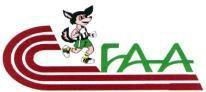 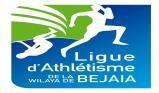  Suite ……….NB : Le départ est fixé au siège de la ligue le SAMEDI à 7 h45  mn FEDERATION ALGERIENNE D’ATHLETISMEFEDERATION ALGERIENNE D’ATHLETISMEFEDERATION ALGERIENNE D’ATHLETISMEFEDERATION ALGERIENNE D’ATHLETISMELIGUE D’ATHLETISME DE BEJAIALIGUE D’ATHLETISME DE BEJAIA 2ème   journée BENJAMINS & MINIMES  2ème   journée BENJAMINS & MINIMES  2ème   journée BENJAMINS & MINIMES www.faa.dzwww.faa.dzwww.faa.dzSTADE DE SOUK EL TENINE : 29 FEVRIER  2020STADE DE SOUK EL TENINE : 29 FEVRIER  2020STADE DE SOUK EL TENINE : 29 FEVRIER  2020STADE DE SOUK EL TENINE : 29 FEVRIER  2020www.faa.dzwww.faa.dzwww.faa.dzORGANISATION TECHNIQUEORGANISATION TECHNIQUEORGANISATION TECHNIQUEORGANISATION TECHNIQUEN°NOMSNOMSPRENOMSOBSERVATIONSOBSERVATIONS1ADOUANEADOUANEADOUANEYOUBA2AISSOUAISSOUDJAMAL3AZRINE AZRINE ZAHIR 4AMARIAMARIHOUDA5ANZIANZIKARIM6AZRINEAZRINEKARIM7BEKKABEKKAKARIM8BELFOUBELFOUBELFOUMOURAD9BOUAGACHEBOUAGACHEBOUAGACHEDJAMEL10BOUHEDDOUBOUHEDDOUBOUHEDDOULYES11BOUICHEBOUICHEBOUICHELAZHARI12BOUTRIDBOUTRIDBOUTRIDSAMIA13DJELLAOUIDJELLAOUIDJELLAOUIRAMDANE14HAFEDHAFEDANAIS15HAMCHAOUIHAMCHAOUIHAMCHAOUIAREZKI16HAMMAHAMMAMOUNIR17KAKOUCHEKAKOUCHEKAKOUCHEFARID18KERKOURKERKOURKERKOURABDELHAKIM19KHESRANIKHESRANIKHESRANILAHNA20MAAZOUZMAAZOUZMAAZOUZHAKIM21MAOUCHEMAOUCHEMAOUCHEMASINISSA22MEHDIMEHDIABDELHAK23MENDIMENDIHAMID24MERAHMERAHMUSTAPHA25MERZOUKMERZOUKMERZOUKFARID26MESSAOUDIMESSAOUDIMESSAOUDIBILLEL27MOUHOUNEMOUHOUNEMOUHOUNEMADJID28OUALIOUALIZAHIR29OURABAHOURABAHOURABAHASMA30OURABAHOURABAHOURABAHFARAH31RAHMANIRAHMANIRAHMANIRIAD32SAIDANISAIDANISAIDANILAMINE33TAKEZNOUNTTAKEZNOUNTTAKEZNOUNTFAWZI34TAKEZNOUNTTAKEZNOUNTTAKEZNOUNTHAKIMA35TAMINDJOUTTAMINDJOUTTAMINDJOUTYACINE36TOUCHENETOUCHENETOUCHENEALI37ZEKRINIZEKRINIZEKRINIMND CHERIF38ZERKAKZERKAKZERKAKSABRINA39ZEKRINIZEKRINIZEKRINIBILLEL40BOUAMAMABOUAMAMABOUAMAMAWALID41HAMMAHAMMAHAMMAADEL43  ZIANISACI44MESSAOUDISALIM45YAKOUBIYASMINA46  MADI HAKIM 47MADJIFARES48BELACHMASSINISSA49MANSOURIKAMEL50KHIERABDENOUR51BAAZIZIBILLEL52BEKKAKHALED53KHERZI DJAMAL 54KARAR NASSIM 55ALIOUCHENACERA 56MENAA FAICAL 57NAMEUR WALID 